:45-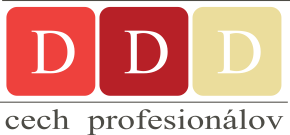 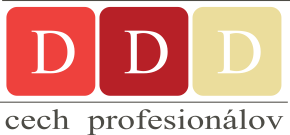 XVIII. Odborný seminár DDD TATRY 2023Hotel Atrium, Nový SmokovecPROGRAM: 28. 11. 2023 Utorok:Vychádzka so sprievodcom HS TANAPu na Hrebienok (pozemnou lanovkou), ďalej na najstaršiu útulňu v Tatrách Reinerovu chatu, s možnosťou pokračovaťk vodopádom Studeného potoka.   Odchod o 1300 hod. pred hotelovým vchodom.Nenáročná trasa, s krátkou zastávkou na čaj na chate, trvá cca 3 hod.Prechádzka a posedenie v blízkom bare Dobré časy, Starý Smokovec https://smokovec.dobre-casy.sk/,  odchod  o 2000  hod. spred hotela.29.11. 2023 Streda1/ Beseda s členom horskej služby a krátky film o Tatrách a práci HS    Začiatok o 1700 hod. v hotelovej zasadačke, cca 1 hod. Tipy na individuálne akcie počas celého pobytu: V hoteli: wellness, bazén, sauna, bowling Starý Smokovec: (pešo od hotela je to len kúsok) Tricklandia – optické ilúzie (interier) rezervácia nutná: www.tricklandia.sk, tel.: 0911 733 840 (od 9,00 do 18,00 hod.), Cesta Slobody 4, nad aut. stanicouŠvajčiarsky dom - Sherpa caffe, mini múzeum tatranských nosičov.  Bufetové posedenie s možnosťou debatovať s nosičmi. (10,00 do 20,00 hod.)Krížová cesta na Peknú vyhliadku, je netradičná kalvária, s moderným stvárnením umeleckých diel z dreva. Ide o náučný chodník s peknou vyhliadkou na tatranskú prírodu. (Východný okraj zalesneného Starého Smokovca, smer okolo penziónu Žampa, smerom cestou na Hrebienok.)  Nenáročná prechádzka, cca 1,5 km, 30 minút.Tatranskou železnicou, alebo autom:Štrbské Pleso: Vychádzka okolo Štrbského plesa, Mlynickej Doliny, vyhliadková vežaTatranská Lomnica: múzeum TANAPu, zrekonštruovaný Hotel Lomnica, prechádzka.Ďalšie informácie s radami na individuálne výlety a návštevy tatranských atrakcii a grafikon tatranskej železnice  a zubačky dostanete na recepcii hotela alebo v informačnej službe TANAPu, ktorá sa nachádza v blízkosti železničnej stanice. V prípade potreby doplňujúce informácie podá: Zdeno Jaško, tel.: 0903 407 385.